Thanks letter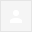 Respected mam
             
             I,Shubhajit Mondal ,complet graduation degree in geography.But this year I can't addmission in M.A degree cource .So, I studying a couching center for competitive exam (set as rail,ssc,cgl) at Sweraphuli .
          
         Atfrist ,Thanku all members of Mukti and specialy Oindrilla Mukherjee mam who help me and many other poor students.I hope in future Mukti help me for my study and I want to help mukti in my job's life.    Again thanku all member.                                        Yours faithfully,
                                      Shubhajit MondalInboxx7:20 PM (2 hours ago)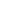 